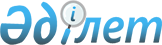 Об утверждении Положения о государственном учреждении "Отдел финансов акимата Карасуского района"Постановление акимата Карасуского района Костанайской области от 8 апреля 2022 года № 60
      В соответствии со статьей 31 Закона Республики Казахстан "О местном государственном управлении и самоуправлении в Республике Казахстан", постановлением Правительства Республики Казахстан от 1 сентября 2021 года № 590 "О некоторых вопросах организации деятельности государственных органов и их структурных подразделений" акимат Карасуского района ПОСТАНОВЛЯЕТ:
      1. Утвердить прилагаемое Положение о государственном учреждении "Отдел финансов акимата Карасуского района".
      2. Государственному учреждению "Отдел финансов акимата Карасуского района" в установленном законодательством Республики Казахстан порядке обеспечить:
      1) государственную регистрацию вышеуказанного Положения в органах юстиции;
      2) в течение двадцати календарных дней со дня подписания настоящего постановления направление его копии в электронном виде на казахском и русском языках в филиал республиканского государственного предприятия на праве хозяйственного ведения "Институт законодательства и правовой информации Республики Казахстан" Министерства юстиции Республики Казахстан по Костанайской области для официального опубликования и включения в Эталонный контрольный банк нормативных правовых актов Республики Казахстан;
      3) размещение настоящего постановления на интернет-ресурсе акимата Карасуского района после его официального опубликования.
      3. Контроль за исполнением настоящего постановления возложить на курирующего заместителя акима района.
      4. Настоящее постановление вводится в действие со дня его первого официального опубликования. Положение о государственном учреждении "Отдел финансов акимата Карасуского района" 1. Общие положения
      1. Государственное учреждение "Отдел финансов акимата Карасуского района" (далее - Отдел финансов) является государственным органом Республики Казахстан, осуществляющим руководство в сфере исполнения бюджета, ведения бюджетного учета и отчетности по исполнению районного бюджета, осуществляющим функции управления объектами коммунальной собственности, а также функции единого организатора государственных закупок товаров, работ и услуг по перечню, определяемому уполномоченным органом.
      Учредителем государственного учреждение "Отдел финансов акимата Карасуского района" является акимат Карасуского района.
      2. ГУ "Отдел финансов акимата Карасуского района" не имеет ведомств.
      3. Отдел финансов осуществляет свою деятельность в соответствии с Конституцией и законами Республики Казахстан, актами Президента и Правительства Республики Казахстан, иными нормативными правовыми актами, а также настоящим Положением.
      4. Отдел финансов является юридическим лицом в организационно-правовой форме государственного учреждения, имеет печать с изображением Государственного Герба Республики Казахстан и штампы со своим наименованием на государственном языке, бланки установленного образца, счета в органах казначейства в соответствии с законодательством Республики Казахстан.
      5. Отдел финансов вступает в гражданско-правовые отношения от собственного имени.
      6. Отдел финансов имеет право выступать стороной гражданско-правовых отношений от имени государства, если оно уполномочено на это в соответствии с законодательством Республики Казахстан.
      7. Отдел финансов по вопросам своей компетенции в установленном законодательством порядке принимает решения, оформляемые приказами руководителя Отдела финансов и другими актами, предусмотренными законодательством Республики Казахстан.
      8. Структура и лимит штатной численности государственного учреждения "Отдел финансов акимата Карасуского района" утверждаются в соответствии с действующим законодательством Республики Казахстан.
      9. Местонахождение юридического лица: 111000, Республика Казахстан, Костанайская область, Карасуский район, село Карасу, улица А. Исакова, 73.
      10. Настоящее Положение является учредительным документом Отдела финансов.
      11. Финансирование деятельности Отдела финансов осуществляется из местного бюджета.
      12. Отделу финансов запрещается вступать в договорные отношения с субъектами предпринимательства на предмет выполнения обязанностей, являющихся полномочиями Отдела финансов.
      Если Отделу финансов законодательными актами предоставлено право осуществлять, приносящую доходы деятельность, то полученные доходы направляются в государственный бюджет, если иное не установлено законодательством Республики Казахстан. 2. Задачи и полномочия государственного органа
      13. Задачи:
      1) осуществление управленческих функций в сфере исполнения бюджета и управления коммунальной собственностью, функций единого организатора государственных закупок товаров, работ и услуг по перечню товаров, работ и услуг, определяемому уполномоченным органом;
      2) осуществление на территории района единой государственной политики по вопросам финансов и социально-экономических реформ;
      3) разработка предложений по доходам и расходам бюджета района на кратко-среднесрочную перспективы на основе макроэкономических показателей и денежно-кредитной политики государства;
      4) совершенствование методов бюджетно-финансового регулирования;
      5) эффективное управление коммунальной государственной собственностью в интересах государства;
      6) обеспечение организации и проведения государственных закупок товаров, работ и услуг по перечню товаров, работ и услуг, определяемому уполномоченным органом.
      14. Полномочия:
      1) Права:
      в пределах своей компетенции издавать правовые акты;
      по решению местного исполнительного органа Карасуского района приостанавливать осуществление платежей по бюджетным программам (подпрограммам), по которым намечается секвестр;
      осуществлять полномочия в соответствии с законодательством Республики Казахстан;
      2) Обязанности:
      соблюдение норм действующего законодательства Республики Казахстан;
      качественное и своевременное исполнение актов и поручений Президента, Правительства и иных центральных исполнительных органов, а также акима и акимата области.
      15. Функции:
      1) Осуществляет управление финансами Карасуского района;
      2) участвует в разработке мер и вносит Акиму района предложения по финансовому оздоровлению экономики;
      3) организует исполнение районного бюджета;
      4) осуществляет погашение основного долга по бюджетным кредитам выданным из областного бюджета и выплату вознаграждений по займам полученным из вышестоящего бюджета;
      5) осуществляет мероприятия, направленные на полное и своевременное выполнение бюджетных программ в пределах сумм, утвержденных решением маслихата о районном бюджете на соответствующий финансовый год;
      6) вносит изменения в помесячный график осуществления выплат по бюджетным программам (подпрограммам) с учетом прогнозных объемов поступлений по согласованию с администраторами бюджетных программ;
      7) составляет и утверждает в порядке, определяемом Правительством Республики Казахстан, сводный план поступлений и финансирования по платежам, сводный план финансирования по обязательствам;
      8) выдает разрешения администратора местных бюджетных программ в соответствии с паспортами бюджетных программ, сводным планом финансирования районного бюджета с учетом ожидаемого объема поступлений денег в бюджет;
      9) вносит изменения и дополнения в сводный план поступлений и финансирования по платежам, сводный план финансирования по обязательствам, включая годовые суммы в порядке, определяемом Приказом Министра финансов Республики Казахстан от 4 декабря 2014 года № 540 "Об утверждении Правил исполнения бюджета и его кассового обслуживания";
      10) определяет ожидаемый объем поступлений денег в бюджет в предстоящем периоде для обеспечения своевременности и полноты платежей;
      11) организует процесс привлечения денег посредством заимствования;
      12) осуществляет деятельность по обслуживанию бюджетных кредитов и ведет их учет по формам и в сроки, которые определяются центральным уполномоченным органом по исполнению бюджета;
      13) осуществляет мониторинг освоения бюджетных средств посредством анализа и оценки помесячного распределения годовых сумм планов финансирования, обоснованности вносимых администратором бюджетных программ изменений в планы финансирования, выявления причин неисполнения планов финансирования;
      14) подготавливает документы на продажу объектов государственной коммунальной собственности, в том числе государственных пакетов акций и долей участия в хозяйственных товариществах, и осуществляет мониторинг;
      15) участвует в подписании договоров, а также обеспечивает соблюдение условий и исполнение договоров имущественного найма (аренды), доверительного управления, купли-продажи государственной собственности;
      16) представляет интересы государства по вопросам коммунальной государственной собственности и защиты его имущественных прав;
      17) осуществляет проверки по вопросу сохранности и использования коммунального государственного имущества на территории района;
      18) организует учет, хранение, оценку и дальнейшее использование районного коммунального имущества, обращенного (поступившего) в коммунальную собственность, признанного в порядке, установленном законодательством Республики Казахстан, бесхозяйным;
      19) ежемесячно по состоянию на первое число, следующего за отчетным, предоставляет отчет об исполнении районного бюджета, а также другие отчеты, предусмотренные Бюджетным Кодексом Республики Казахстан, в акимат Карасуского района, Управление финансов акимата Костанайской области, местный уполномоченный орган района по бюджетному планированию и центральный уполномоченный орган по внутреннему контролю;
      20) осуществляет сбор, свод и предоставление отчетности и другой информации по государственным закупкам в уполномоченный орган и местные исполнительные органы области;
      21) реализует гендерную политику в пределах своей компетенции;
      22) разрабатывает нормативные правовые акты, регулирующие отношения в сфере управления районным коммунальным имуществом в пределах своей компетенции;
      23) управляет районным коммунальным имуществом, осуществляет меры по его защите;
      24) подготавливает перечень объектов районного коммунального имущества, приватизация которых может производиться с предварительного согласия местного исполнительного органа области;
      25) предоставляет районное коммунальное имущество в имущественный наем (аренду), доверительное управление физическим лицам и негосударственным юридическим лицам без права последующего выкупа, с правом последующего выкупа или правом последующей передачи в собственность субъектам малого предпринимательства на безвозмездной основе;
      26) осуществляет приватизацию районного коммунального имущества, в том числе привлекает посредника для организации процесса приватизации, обеспечивает оценку объекта приватизации, осуществляет подготовку и заключение договоров купли-продажи объекта приватизации и контроль за соблюдением условий договоров купли – продажи;
      27) ведет реестр коммунального имущества;
      28) утверждает передаточный акт, подписанный уполномоченными должностными лицами передающей и принимающей сторон, после принятия решения о передаче государственного имущества из одного уровня местного государственного управления коммунальным имуществом в другой;
      29) осуществляет организацию и проведение государственных закупок товаров, работ и услуг по перечню товаров, работ и услуг, определяемому уполномоченным органом, а также государственных закупок в рамках действующего законодательства Республики Казахстан;
      30) рассматривает задания, представленные заказчиком на организацию и проведение государственных закупок, содержащие документы, установленные правилами осуществления государственных закупок;
      31) разрабатывает и утверждает конкурсную документацию (аукционную документацию) на основании представленного заказчиком задания, содержащего документы, установленные правилами осуществления государственных закупок;
      32) вносит изменения и (или) дополнения в конкурсную документацию (аукционную документацию);
      33) определяет и утверждает состав конкурсной комиссии (аукционной комиссии);
      34) размещает на веб-портале государственных закупок объявления о проведении государственных закупок;
      35) разъясняет положения конкурсной документации (аукционной документации);
      36) направляет заказчику предложения и замечания со стороны лиц, автоматически зарегистрированных в журнале регистрации лиц, получивших конкурсную документацию (аукционную документацию) к проекту договора о государственных закупках и (или) технической спецификации конкурсной документации (аукционной документации);
      37) определяет победителя государственных закупок способом конкурса (аукциона);
      38) направляет иски в суд о признании потенциальных поставщиков недобросовестными участниками государственных закупок в случаях, предусмотренных законодательством;
      39) в случаях, предусмотренных законодательством, обе6спечивает зачисление в доход соответствующего бюджета либо возвращает потенциальному поставщику обеспечение заявки на участие в электронных государственных закупках способом конкурса (аукциона);
      40) осуществляет функции в соответствии с законодательством Республики Казахстан. 3. Статус, полномочия руководителя государственного органа
      16. Руководство Отдела финансов осуществляется первым руководителем, который несет персональную ответственность за выполнение возложенных на Отдел финансов задач и осуществление им своих полномочий.
      17. Руководитель Отдела финансов назначается на должность и освобождается от должности в соответствии с законодательством Республики Казахстан.
      18. Руководитель Отдела финансов имеет заместителя, который назначается на должность и освобождается от должности в соответствии с законодательством Республики Казахстан.
      19. Полномочия первого руководителя Отдела финансов:
      назначает на должность и освобождает от должности работников Отдела финансов в соответствии с действующим законодательством;
      осуществляет организацию и общее руководство за деятельностью отдела;
      обеспечивает своевременное рассмотрение письменных и устных обращений физических и юридических лиц;
      осуществляет прием представителей физических и юридических лиц по личным вопросам;
      издает приказы и дает указания, обязательные для исполнения;
      определяет обязанности и полномочия работников Отдела;
      представляет Отдел финансов в государственных органах, иных организациях в соответствии с действующим законодательством;
      в установленном законом порядке решает вопросы поощрения, оказания материальной помощи, наложения дисциплинарных взысканий;
      утверждает смету расходов, структуру и штатное расписание Отдела финансов в пределах установленного фонда оплаты труда и лимита штатной численности работников;
      несет персональную ответственность по противодействию коррупции в Отделе, по каждому факту совершения коррупционного правонарушения;
      принимает решения по другим вопросам, отнесенным к его компетенции;
      Исполнение полномочий руководителя Отдела финансов в период его отсутствия осуществляется лицом, его замещающим в соответствии с действующим законодательством.
      20. Первый руководитель определяет полномочия своего заместителя в соответствии с действующим законодательством. 4. Имущество государственного органа
      21. Отдел финансов может иметь на праве оперативного управления обособленное имущество в случаях, предусмотренных законодательством.
      Имущество Отдела финансов формируется за счет имущества, переданного ему собственником, а также имущества (включая денежные доходы), приобретенного в результате собственной деятельности и иных источников, не запрещенных законодательством Республики Казахстан.
      22. Имущество, закрепленное за Отделом финансов относится к коммунальной собственности.
      23. Отдел финансов не вправе самостоятельно отчуждать или иным способом распоряжаться закрепленным за ним имуществом и имуществом, приобретенным за счет средств, выданных ему по плану финансирования, если иное не установлено законодательством. 5. Реорганизация и упразднение государственного органа
      24. Реорганизация и упразднение Отдела финансов осуществляется в соответствии с законодательством Республики Казахстан.
					© 2012. РГП на ПХВ «Институт законодательства и правовой информации Республики Казахстан» Министерства юстиции Республики Казахстан
				
      Аким района 

В. Радченко
Утвержденопостановлением акиматаКарасуского районаот 8 апреля 2022 года№ 60